 Estado do Rio Grande do Sul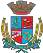 Câmara de Vereadores de Getúlio VargasBoletim Informativo Nº. 023/2018Sessão Ordinária do dia 4 de julho de 2018, às 18h30min, realizada na sede do Poder Legislativo, na Sala das Sessões Engenheiro Firmino Girardello, sob a Presidência do Vereador Aquiles Pessoa da Silva, Secretariado pelo Vereador Vilmar Antonio Soccol, 1º Secretário, com presença dos Vereadores: Cleonice Teresinha Petroli Forlin, Deliane Assunção Ponzi, Dinarte Afonso Tagliari Farias, Domingo Borges de Oliveira, Eloi Nardi, Jeferson Wilian Karpinski e Paulo Cesar Borgmann.PROPOSIÇÕES EM PAUTARequerimento n.º 003/18, de 02-07-2018 - Vereadora Deliane Assunção Ponzi - Sugere a Mesa Diretora que realize Sessão em homenagem aos 30 anos de fundação da Sociedade Getuliense de Amparo aos Idosos, em nosso Município.APROVADO POR UNANIMIDADEPedido de Providências n.º 016/18, de 02-07-2018 - Vereador Aquiles Pessoa da Silva - Solicita que seja recuperado o bueiro em frente à Borracharia e Mecânica do Porth, nas proximidades da UBS do bairro Navegantes.APROVADO POR UNANIMIDADEProjeto de Lei n.º 065/18, de 25-06-2018 - Executivo Municipal – Autoriza o Executivo Municipal a abrir Crédito Especial no valor de R$ 1.000,00 (mil reais), destinado a custear despesas com o Programa Rede Cegonha e dá outras providências.APROVADO POR UNANIMIDADEMoção n.º 010/18, de 29-06-2018 - Bancada do MDB – Solicita que  seja encaminhada Moção de Apoio ao Projeto de Lei n. 6818/2013, que: "Dispõe sobre a demarcação das terras tradicionalmente ocupadas pelos indígenas”.PEDIDO DE VISTAS APROVADO POR UNANIMIDADECOMUNICADOS*O horário de atendimento ao público na Casa é das 8h30min às 11h30min e das 13h30min às 17h. *A próxima Sessão Ordinária do Poder Legislativo no mês de julho será  realizada no dia 19, às 18h30min, na Sala das Sessões Engenheiro Firmino Girardello, na Câmara de Vereadores. Participe!Para maiores informações acesse:www.getuliovargas.rs.leg.brGetúlio Vargas, 11 de julho de 2018Aquiles Pessoa da SilvaPresidência